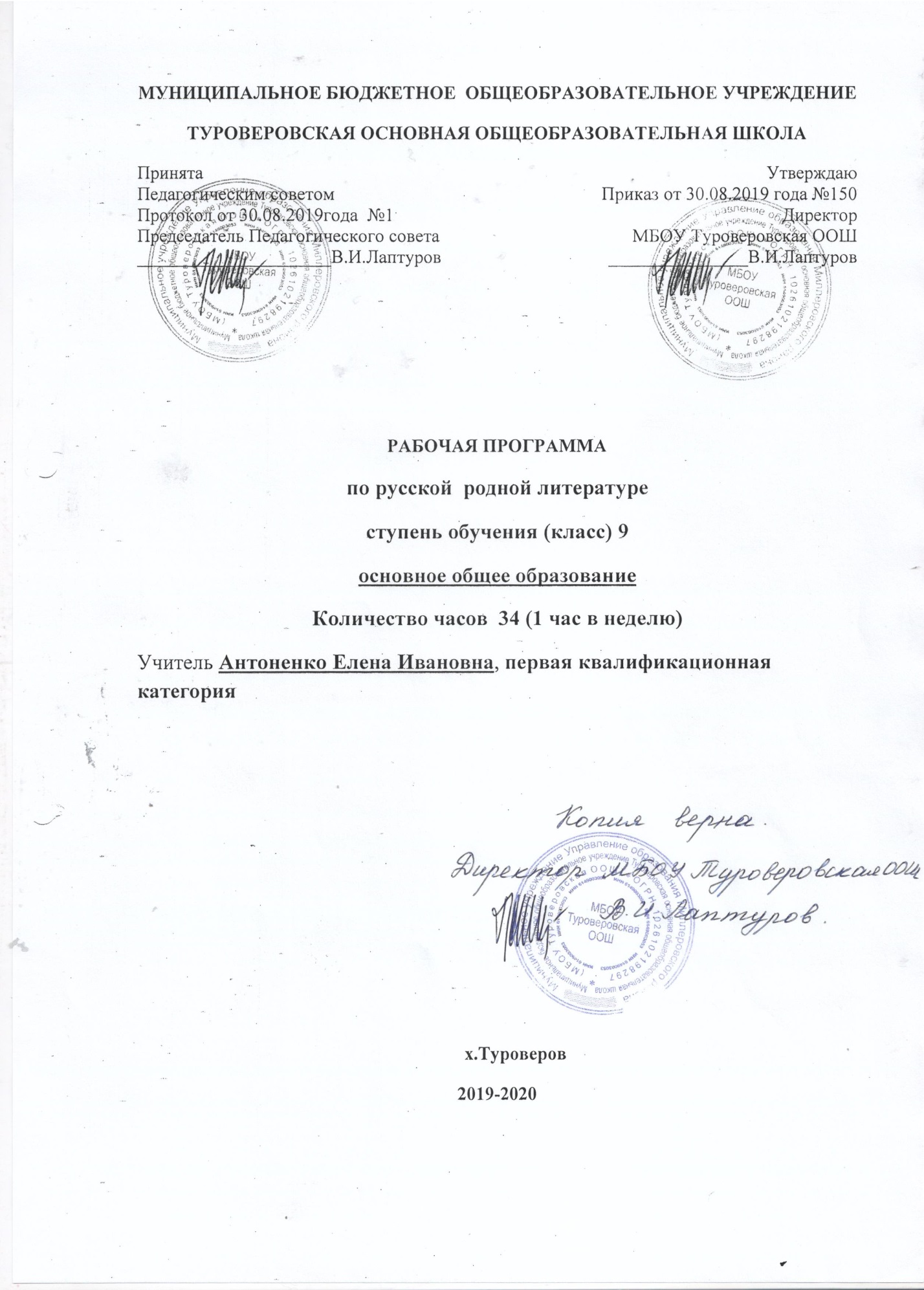 1.Пояснительная запискаПрограмма по родной (русской)  литературе для 9 класса  составлена в соответствии с ФГОС основного общего образования,  разработана на основе авторской программы под редакцией В.Я.Коровиной «Коровина, Полухина, Журавлев: Литература: - М.: Просвещение, 2015».Программа детализирует, раскрывает содержание стандарта, определяет общую стратегию обучения,  воспитания и развития учащихся средствами учебного предмета в соответствии с целями изучения литературы. Достижение указанных целей осуществляется в процессе следующих задач:познавательных: обогащение духовно- нравственного опыта и расширение эстетического кругозора учащихся;практических: формирование грамотного читателя; умение отличать художественный текст от других типов текстов, целостное восприятие и понимание литературного произведения;эстетических: становление нравственной, духовно свободной личности. Методы обучения:-объяснительно-иллюстративный;-проблемное изложение;-частично-поисковый; - исследовательский.Место учебного предмета «Русская родная литература» в учебном планеКурс русская родная литература  для 9 класса рассчитан на 34 часа, 1 час в неделю, 34 рабочих недели.  На основании Календарного учебного графика МБОУ Туроверовская ООШ на 2019- 2020 учебный год  в 9 классе  будет проведено 34 урока.2. Планируемые результаты  учебного предмета   русская родная литератураЛичностные результаты обучения:- формировать понимание важности процесса обучения;- формировать мотивацию школьников к процессу изучения родной  литературы как одного из учебных предметов, необходимых для самопознания, своего дальнейшего развития и успешного обучения;- формировать понимание значимости литературы как явления национальной и мировой культуры, важного средства сохранения и передачи нравственных ценностей и традиций;- формировать  уважение к литературе народов многонациональной России;- формировать в процессе чтения нравственно развитую личность, любящую семью, свою Родину, обладающую высокой культурой общения;- совершенствовать ценностно-смысловые представления о человеке в мире и процессе чтения;- развивать потребности в самопознании и самосовершенствовании в процессе чтения и характеристики (анализа) текста;- формировать в процессе чтения основы гражданской идентичности;- развивать эстетические чувства и художественный вкус на основе знакомства с отечественной и мировой литературой;- развивать морально-эстетические представления, доброжелательность и эмоционально-нравственную отзывчивость, понимание и сопереживание чувствам других людей;- развивать личную ответственность за свои поступки в процессе чтения и при сопоставлении образов и персонажей из прочитанного произведения с собственным опытом;- развивать и углублять восприятие литературы как особого вида искусства, умение соотносить его с другими видами искусства.Метапредметные результаты обучения:- формировать способности принимать и сохранять цели и задачи учебной деятельности, поиска средств ее осуществления в процессе чтения и изучения литературного произведения;- формировать умения по освоению способов решения поисковых и творческих задач в процессе учебной деятельности при изучении курса литературы;- формировать умения планировать, контролировать и оценивать учебные действия в соответствии с поставленной задачей и условиями ее реализации; определять наиболее эффективные способы достижения результата;- формировать умения понимать причины успеха/неуспеха учебной деятельности и способности конструктивно действовать даже в ситуации неуспеха;- развивать умение осваивать разнообразные формы познавательной и личностной рефлексии;- формировать умение активно использовать речевые средства и средства информационных и коммуникационных технологий для решения коммуникативных и познавательных задач;- формировать умение использовать различные способы поиска (в справочных источниках и открытом учебном информационном пространстве сети Интернет) в соответствии с задачами коммуникации и составлять тексты в устной и письменной формах;- совершенствовать владение логическими действиями сравнения (персонажей, групп персонажей, двух или нескольких произведений), умения устанавливать аналогии и причинно-следственные связи, строить рассуждения в процессе характеристики текста;-  развивать готовность слушать собеседника и вести диалог, готовность признавать возможность существования различных точек зрения и права каждого иметь сою; излагать сове мнение и аргументировать свою точку зрения и оценку событий при чтении и обсуждении художественных произведений;- формировать умение определять общую цель и пути ее достижения, умение договариваться о распределении функций и ролей в совместной деятельности; осуществлять взаимный контроль в совместной деятельности, адекватно оценивать собственное поведение и поведение окружающих;- формировать готовность конструктивно разрешать конфликты посредством учета интересов сторон и сотрудничества;- формировать готовность к самостоятельному планированию и осуществлению учебной деятельности, построению индивидуальной образовательной траектории;- развивать умение овладевать сведениями о сущности и особенностях объектов, процессов и явлений действительности (природных, социальных,  культурных, технических и др.) в соответствии с содержанием изучаемых произведений;- совершенствовать владение базовыми предметными и межпредметными понятиями, отражающими существенные связи и отношения внутри литературных текстов, между литературными текстами и другими видами искусств (музыка, живопись, театр, кино);- развивать интерес к исследовательской и проектной деятельности в процессе изучения курса, в том числе для реализации притязаний и потребностей.Предметные результаты обучения:Выпускник научится:определять тему и основную мысль произведения;владеть различными видами пересказа, пересказывать сюжет; выявлять особенности композиции, основной конфликт, вычленять фабулу;характеризовать героев-персонажей, давать их сравнительные характеристики; оценивать систему персонажей;находить основные изобразительно-выразительные средства, характерные для творческой манеры писателя, определять их художественные функции; определять родо-жанровую специфику художественного произведения; выделять в произведениях элементы художественной формы и обнаруживать связи между ними; выявлять и осмыслять формы авторской оценки героев, событий, характер авторских взаимоотношений с «читателем» как адресатом произведения; пользоваться основными теоретико-литературными терминами и понятиями как инструментом анализа и интерпретации художественного текста; давать развернутый устный или письменный ответ на поставленные вопросы;собирать материал и обрабатывать информацию, необходимую для составления плана, тезисного плана, конспекта, доклада, написания аннотации, сочинения, эссе, литературно-творческой работы, создания проекта на заранее объявленную или самостоятельно/под руководством учителя выбранную литературную или публицистическую тему, для организации дискуссии; выражать личное отношение к художественному произведению, аргументировать свою точку зрения;выразительно читать с листа и наизусть произведения/фрагменты произведений художественной литературы, передавая личное отношение к произведениюориентироваться в информационном образовательном пространстве: работать с энциклопедиями, словарями, справочниками, специальной литературой; пользоваться каталогами библиотек, библиографическими указателями, системой поиска в Интернете. Выпускник получит возможность научиться:сравнивая произведения, принадлежащие разным писателям, видеть в них воплощение нравственного идеала; рассказывать о самостоятельно прочитанной  произведении, обосновывая свой выбор; создавать тексты или придумывать сюжетные линии; сравнивая произведения, определять черты национального характера; выбирать произведения для самостоятельного чтения, руководствуясь конкретными целевыми установками; устанавливать связи между  произведениями  на уровне тематики, проблематики, образов (по принципу сходства и различия).3.Содержание программы русская родная литература   Древнерусская литература       Особенности древнерусской литературы.  Жанровое своеобразие. «Задонщина »   Русская литература XVIII векаХарактеристика русской литературы XVIII века. Классицизм. Д.И. Фонвизин «Бригадир»Русская литература XIX векаА.С. Грибоедов. Жизнь и творчество (обзор). Пародия, приёмы пародирования. Пародии в творчестве А.С. ГрибоедоваКомедия «Студент»          А.С. Пушкин. Жизнь и творчество (обзор).  Многообразие тем, жанров, мотивов лирики. Особенности ритмики, метрики и строфики пушкинской поэзии. Проза. Реализм (развитие понятия).            «История села Горюхина», «Путешествие в Арзрум во время похода 1829 года»           М. Ю. Лермонтов. Жизнь и творчество (обзор). Драматургия М.Ю. Лермонтова. Драма как род литературы (развитие понятия).              Драма «Маскарад»            Н.В. Гоголь. Жизнь и творчество (обзор). Художественный мир Н.В. Гоголя.            Пьеса «Женитьба»           А.Н. Островский. Жизнь и творчество (обзор). А.Н. Островский и русский театр. Пьесы.          Ф.М. Достоевский. Жизнь и творчество (обзор). Психологизм литературы (развитие понятия).           Повесть «Село Степанчиково и его обитатели»    Русская литература XX века      Богатство и разнообразие жанров и направлений русской литературы XX века. Из русской прозы XX века Беседа о разнообразии видов и жанров прозаических произведений XX века, о ведущих прозаиках России.     И.А.Бунин. «Жизнь Арсеньева» Психологизм литературы (развитие представлений). Роль художественной детали в характеристике героя.    М.А. Шолохов «Донские рассказы» Из русской поэзии XX века (обзор)     Общий обзор. Многообразие направлений, жанров, видов лирической поэзии. Вершинные явления русской поэзии XX века.     Штрихи к портретам:    Александр Александрович Блок. Образ родины в поэзии Блока.     Сергей Александрович Есенин. Народно-песенная основа произведений поэта.    Владимир Владимирович Маяковский. Новаторство Маяковского-поэта.     Марина Ивановна Цветаева. Особенности поэтики Цветаевой.    Анна Андреевна Ахматова. Трагические интонации в любовной лирике Ахматовой.      Борис Леонидович Пастернак. Философская глубина лирики Б. Пастернака.Силлабо-тоническая и тоническая системы стихосложения (углубление представлений). Песни и романсы на стихи поэтов XIX—XX веков  (обзор) Романсы и песни как синтетический жанр, выражающий переживания, мысли, настроения человека.А. С. Пушкин. «Певец»; М. Ю. Лермонтов. «Отчего»; В. А. Соллогуб. «Серенада» («Закинув плащ, с гитарой под рукою...»); Н. А. Некрасов. «Тройка» («Что ты жадно глядишь на дорогу...»); Е. А. Баратынский. «Разуверение»; Ф. И. Тютчев. «К. Б.» («Я встретил вас — и всё былое...»); А. К. Толстой. «Средь шумного бала, случайно...»; А. А. Фет. «Я тебе ничего не скажу...»; А. А. Сурков. «Бьётся в тесной печурке огонь...»; К. М. Симонов. «Жди меня, и я вернусь...»; Н. А. Заболоцкий. «Признание». 4.Календарно-тематическое планирование  по русской родной литературе на 2019-2020 учебный год      5.Оценочные материалы по всем видам контроля по предмету  русская родная литература Основными формами контроля знаний и умений обучающихся являются:Сочинение (отзыв, ответ на вопрос в форме рассуждения, по рисунку).Тест.Устное монологическое высказывание на заданную тему.Выразительное чтение текста (диктором, наизусть).Читательский дневник.Письменный анализ лирического произведения.Письменный анализ эпизода.Проверка техники чтения.      Нормы оценки знаний, умений и навыков обучающихся по  русской родной литературе.1. Оценка устных ответовПри оценке устных ответов учитель руководствуется следующими основными критериями в пределах программы данного класса:знание текста и понимание идейно-художественного содержания изученного произведения;умение объяснить взаимосвязь событий, характер и поступки героев;понимание роли художественных средств в раскрытии идейно-эстетического содержания изученного произведения;знание теоретико-литературных понятий и умение пользоваться этими знаниями при анализе произведений, изучаемых в классе и прочитанных самостоятельно;умение анализировать художественное произведение в соответствии с ведущими идеями эпохи;уметь владеть монологической литературной речью, логически и последовательно отвечать на поставленный вопрос, бегло, правильно и выразительно читать художественный текст.При оценке устных ответов по литературе могут быть следующие критерии:Отметка «5»: ответ обнаруживает прочные знания и глубокое понимание текста изучаемого произведения; умение объяснить взаимосвязь событий, характер и поступки героев, роль художественных средств в раскрытии идейно-эстетического содержания произведения; привлекать текст для аргументации своих выводов; раскрывать связь произведения с эпохой; свободно владеть монологической речью.Отметка «4»: ставится за ответ, который показывает прочное знание и достаточно глубокое понимание текста изучаемого произведения; за умение объяснить взаимосвязь событий, характеры и поступки героев и роль основных художественных средств в раскрытии идейно-эстетического содержания произведения; умение привлекать текст произведения для обоснования своих выводов; хорошо владеть монологической литературной речью; однако допускают 2-3 неточности в ответе.Отметка «3»: оценивается ответ, свидетельствующий в основном знание и понимание текста изучаемого произведения, умение объяснять взаимосвязь основных средств в раскрытии идейно-художественного содержания произведения, но недостаточное умение пользоваться этими знаниями при анализе произведения. Допускается несколько ошибок в содержании ответа, недостаточно свободное владение монологической речью, ряд недостатков в композиции и языке ответа, несоответствие уровня чтения установленным нормам для данного класса.Отметка «2»: ответ обнаруживает незнание существенных вопросов содержания произведения; неумение объяснить поведение и характеры основных героев и роль важнейших художественных средств в раскрытии идейно-эстетического содержания произведения, слабое владение монологической речью и техникой чтения, бедность выразительных средств языка.2. Оценка сочиненийКритерии оценивания.	Оценка знаний по литературе и навыков письменной речи производится также на основании сочинений и других письменных проверочных работ (ответ на вопрос, реферат и др.). Являясь составной частью системы работы по литературе, они проводятся в определенной последовательности и составляют важное средство развития речи.	В течение учебного года рекомендуется проводить в связи с уроками литературы следующее количество сочинений, целесообразно распределенных учителем по четвертям (полугодиям):Количество сочинений  и их объём	Уменьшение объема сочинения против примерных норм не влияет на отметку за содержание, если оно отвечает требованиям, предъявляемым для соответствующей оценки, также как превышение объема не ведет к повышению отметки.Любое сочинение проверяется не позднее недельного срока в V—VIII и 10 дней в IX—XI классах и оценивается двумя отметками: первая ставится за содержание и речь, вторая — за грамотность.В V—XI классах оценка за содержание и речь относится к литературе, вторая — к русскому языку.Оценка сочинения 	Указанный объем сочинений является примерным потому, что объем ученического текста зависит от стиля и жанра сочинения, характера темы и замысла, темпа письма учащихся. их общего развития и почерка.	Сочинение оценивается двумя отметками: первая ставится за содержание и речевое оформление (соблюдение языковых норм и правил выбора стилистических средств), вторая - за соблюдение орфографических и пунктуационных норм. Первая оценка (за содержание и речь) считается оценкой по литературе.	Содержание сочинения оценивается по следующим критериям:- соответствие работы ученика теме и основной мысли;- полнота раскрытия темы;- правильность фактического материала;- последовательность изложения.	При оценке речевого оформления сочинений учитывается: разнообразие словаря и грамматического строя речи; стилевое единство и выразительность речи; число языковых ошибок и стилистических недочетов.	Орфографическая и пунктуационная грамотность оценивается по числу допущенных учеником ошибок (Нормы оценки знании, умений и навыков учащихся по русскому языку). Содержание и речевое оформление оценивается по следующим критериям:	Отметка "5" ставится, если: 1) содержание работы полностью соответствует теме; 2) фактические ошибки отсутствуют; 3) содержание излагается последовательно; 4) работа отличается богатством словаря, разнообразием используемых синтаксических конструкций, точностью словоупотребления; 5) достигнуто стилевое единство и выразительность текста. В работе допускается 1 недочет в содержании, 1—2 речевых недочета. 1 грамматическая ошибка.	Отметка "4" ставится, если: 1) содержание работы в основном соответствует теме (имеются незначительные отклонения от темы); 2) содержание в основном достоверно, но имеются единичные фактические неточности; 3) имеются незначительные нарушения последовательности в изложении мыслей; 4) лексический и грамматический строй речи достаточно разнообразен; 5) стиль работы отличается единством и достаточной выразительностью. В работе допускается не более 2 недочетов и содержании, не более 3—4 речевых недочетов, 2 грамматических ошибок.	Отметка "3" ставится, если: 1) в работе допущены существенные отклонения от темы; 2) работа достоверна в главном, но в ней имеются отдельные фактические неточности; 3) допущены отдельные нарушения последовательности изложения; 4) беден словарь и однообразны употребляемые синтаксические конструкции, встречается неправильное словоупотребление; 5) стиль работы не отличается единством, речь недостаточно выразительна. В работе допускается не более 4 недочетов в содержании, 5 речевых недочетов, 4 грамматических ошибок.	Отметка "2" ставится, если: 1) работа не соответствует теме; 2) допущено много фактических неточностей; 3) нарушена последовательность изложения мыслей во всех частях работы, отсутствует связь между ними, работа не соответствует плану; 4) крайне беден словарь, работа написана короткими однотипными предложениями со слабо выраженной связью между ними. часты случаи неправильного словоупотребления. нарушено стилевое единство текста. В работе допущено 6 недочетов в содержании, до 7 речевых недочетов и до 7 грамматических ошибок.	Примечание: 1. При оценке сочинения необходимо учитывать самостоятельность, оригинальность замысла ученического сочинения, уровень его композиционного и речевого оформления. Наличие оригинального замысла, его хорошая реализация позволяют повысить первую оценку за сочинение на один балл.2. Если объем сочинения в полтора-два раза больше указанного в настоящих нормах, то при оценке работы следует исходить из нормативов, увеличенных для отметки "4" на одну, а для отметки "3" на две единицы. Например, при оценке грамотности "4" ставится при 3 орфографических, 2 пунктуационных и 2 грамматических ошибках или при соотношениях: 2-3-2. 2-2-3; "3" ставится при соотношениях: 6-4-4. 4-6-4, 4-4-6. При выставлении отметки "5" превышение объема сочинения не принимается во внимание.3. Первая оценка (за содержание и речь) не может быть положительной, если не раскрыта тема высказывания, хотя по остальным показателям сочинение написано удовлетворительно.4.   На оценку сочинения распространяются положения об однотипных и негрубых ошибках, а также о сделанных учеником исправлениях (Нормы оценки знаний, умений и навыков учащихся по русскому языку).Примечание. 1. При оценке сочинения необходимо учитывать самостоятельность, оригинальность замысла ученического сочинения, уровень его композиционного и речевого оформления. Наличие оригинального замысла, его хорошая реализация позволяют повысить первую отметку за сочинение на один балл.2. Первая отметка (за содержание и речь) не может быть положительной, если не раскрыта тема высказывания, хотя по остальным показателям оно написано удовлетворительно.3. На оценку сочинения  распространяются положения об однотипных и негрубых ошибках, а также о сделанных учеником исправлениях.3. Оценка тестовых работПри проведении тестовых работ по литературе критерии оценок следующие:«5» - 90 – 100 %;    «4» - 78 – 89 %;    «3» - 60 – 77 %;    «2»- менее 59 %. № урокаДата по плануДата по фактуНаименования разделов и темКоличество часов14.09Родная литература как  искусство слова1Древнерусская литература (1 ч.)      211.09Особенности древнерусской литературы.  Её жанровое своеобразие. «Задонщина» 1   Русская литература XVIII века (2 ч.)318.09Характеристика русской литературы XVIII века. Теория. Классицизм.1425.09Д.И. Фонвизин «Бригадир»1Русская литература XIX века (20 ч.)52.10А.С. Грибоедов. Жизнь и творчество. Пародии в творчестве А.С. Грибоедова169.10Теория. Пародия, приёмы пародирования.1716.10А.С. Грибоедов. Комедия «Студент»Инсценированное чтение1823.10А.С. Пушкин. Жизнь и творчество (обзор).  Многообразие тем, жанров, мотивов лирики. 1930.10Особенности ритмики, метрики и строфики пушкинской поэзии. Теория. Проза. Реализм (развитие понятия).11013.11А.С. Пушкин «История села Горюхина»11120.11А.С. Пушкин «Путешествие в Арзрум во время похода 1829 года»112 Р.р.27.11Творческая работа по произведениям А.С. Пушкина1134.12М. Ю. Лермонтов. Жизнь и творчество (обзор). Драматургия М.Ю. Лермонтова.11411.12Теория. Драма как род литературы (развитие понятия).11518.12М.Ю. Лермонтов. Драма «Маскарад»116 Р.р25.12Практикум по творчеству М.Ю. Лермонтова11715.01Н.В. Гоголь. Жизнь и творчество (обзор).11822.01Художественный мир Н.В. Гоголя.11929.01Н.В. Гоголь. Пьеса «Женитьба». Инсценированное чтение.120 Р.р5.02Творческая работа по пьесе Н.В. Гоголя12112.02А.Н. Островский. Жизнь и творчество (обзор). 12219.02А.Н. Островский и русский театр. Пьесы.12326.02Ф.М. Достоевский. Жизнь и творчество (обзор). Теория. Психологизм литературы (развитие понятия). 1244.03Ф.М. Достоевский.  Повесть «Село Степанчиково и его обитатели»1    Русская литература XX века ( 9 ч.)2511.03Богатство и разнообразие жанров и направлений русской литературы XX века. Из русской прозы XX века Беседа о разнообразии видов и жанров прозаических произведений XX века, о ведущих прозаиках России.                                                                                                         12618.03И.А.Бунин. «Жизнь Арсеньева» 1271.04Теория. Психологизм литературы (развитие представлений). Роль художественной детали в характеристике героя.1288.04М.А. Шолохов «Донские рассказы»12915.04Из русской поэзии XX века (обзор).  Многообразие направлений, жанров, видов лирической поэзии. Вершинные явления русской поэзии XX века. 130 Р.р22.04Штрихи к портретам: А. А. Блок. Образ родины в поэзии Блока. С. А. Есенин. Народно-песенная основа произведений поэта.131 Р.р.29.04Штрихи к портретам: В.В. Маяковский. Новаторство Маяковского-поэта. М.И. Цветаева. Особенности поэтики Цветаевой.132 Р.р.6.05Штрихи к портретам: А.А. Ахматова. Трагические интонации в любовной лирике Ахматовой. Б. Л. Пастернак. Философская глубина лирики Б. Пастернака. 13313.05Промежуточная аттестация. Защита презентаций.13420.05Песни и романсы на стихи поэтов XIX—XX веков  (обзор) Романсы и песни как синтетический жанр, выражающий переживания, мысли, настроения человека1классыклассныхдомашнихвсегообъем сочиненийIX3363 — 4 стр.ОтметкаОсновные критерии отметкиОсновные критерии отметкиОтметкаСодержание и речьГрамотность «5»Содержание работы полностью соответствует теме.Фактические ошибки отсутствуют. Содержание излагается последовательно.Работа отличается богатством словаря, разнообразием используемых синтаксических конструкций, точностью словоупотребления.Достигнуто стилевое единство и выразительность текста.В целом в работе допускается 1 недочет в содержании и 1-2 речевых недочетов.Допускается: 1 орфографическая, или 1 пунктуационная, или 1 грамматическая ошибка.«4»Содержание работы в основном соответствует теме (имеются незначительные отклонения от темы).Содержание в основном достоверно, но имеются единичные фактические неточности.Имеются незначительные нарушения последовательности в изложении мыслей.Лексический и грамматический строй речи достаточно разнообразен.Стиль работы отличает единством и достаточной выразительностью.В целом в работе допускается не более 2 недочетов в содержании и не более 3-4 речевых недочетов.Допускаются: 2 орфографические и 2 пунктуационные ошибки, или 1 орфографическая и 3 пунктуационные ошибки, или 4 пунктуационные ошибки при отсутствии орфографических ошибок, а также 2 грамматические ошибки.«3»В работе допущены существенные отклонения от темы.Работа достоверна в главном, но в ней имеются отдельные фактические неточности.Допущены отдельные нарушения последовательности изложения.Беден словарь и однообразны употребляемые синтаксические конструкции, встречается неправильное словоупотребление.Стиль работы не отличается единством, речь недостаточно выразительна.В целом в работе допускается не более 4 недочетов в содержании и 5 речевых недочетов.Допускаются: 4 орфографические и 4 пунктуационные ошибки, или 3 орфографические ошибки и 5 пунктуационных ошибок, или 7 пунктуационных при отсутствии орфографических ошибок, а также 4 грамматические ошибки.«2»Работа не соответствует теме.Допущено много фактических неточностей.Нарушена последовательность изложения мыслей во всех частях работы, отсутствует связь между ними, часты случаи неправильного словоупотребления.Крайне беден словарь, работа написана короткими однотипными предложениями со слабо выраженной связью между ними, часты случаи неправильного словоупотребления.Нарушено стилевое единство текста.В целом в работе допущено 6 недочетов в содержании и до 7 речевых недочетов.Допускаются: 7 орфографических и 7 пунктуационных ошибок, или 6 орфографических и 8 пунктуационных ошибок, 5 орфографических и 9 пунктуационных ошибок, 8 орфографических и 6 пунктуационных ошибок, а также 7 грамматических ошибок                             СОГЛАСОВАНО                    Заместитель директора по УВР                       _______________И.И. Рябцева                                 ____________2019 год